ADI SOYADI: Doç. Dr. Özlem ÖZMEN BRANŞI: Nükleer TıpYABANCI DİLLER: İngilizce FransızcaİLETİŞİM: ozmenozlem@yahoo.com0 312 567 73 40KLİNİK: Sağlık Bilimleri Üniversitesi Atatürk Göğüs Hastalıkları ve Göğüs Cerrahisi SUAMTIBBİ İLGİ VE UZMANLIK ALANLARI:Nükleer OnkolojiEĞİTİMİ: Ege Üniversitesi Tıp Fakültesi Cerrahpaşa Tıp Fakültesi Nükleer Tıp ABD ÇALIŞTIĞI KURUMLAR: Haseki Eğitim ve Araştırma HastanesiDışkapı Yıldırım Beyazıt Eğitim ve Araştırma HastanesiSağlık Bilimleri Üniversitesi Atatürk Göğüs Hastalıkları ve Göğüs Cerrahisi SUAM YAYINLAR:A. Uluslararası hakemli dergilerdeki yayınlar :A.1 Pınar Akın Kabalak, Ülkü Yılmaz, Hakan Ertürk, Özlem Özmen, Şevki Mustafa Demiröz, Funda Demirağ, Derya Kızılgöz, Suna Kavurgacı, Tuba İnal Cengiz. Prognostic significance of preoperative consolidation tomaximum tumour diameter ratio and SUVmax in pathologicalstage I lung adenocarcinoma. Clin Respir J. 2019;00:1–7.DOI: 10.1111/crj.13102(makale, SCI Expanded)A.2Ülkü Yilmaz, Özlem Özmen, Funda Demirağ, Tuba İnal Cengiz,Pınar Akın Kabalak, Derya Kizilgöz, İbrahim Onur Alıcı, Göktürk Fındık. The relationship between quantitativepositron emission tomographyparameters, the invasive lungadenocarcinoma grading system ofInternational Association for the Studyof Lung Cancer/American ThoracicSociety/European Respiratory Society,and survival. Eurasian Journal of Pulmonology. 2019  Jan; 21(2): 107-113. DOI: 10.4103/ejop.ejop_49_18(makale, hakemli dergi)A.3Özmen Özlem, Tatcı Ebru, Uslu Biner İnci, Fındık Göktürk, Yılmaz Ülkü, Ertürk Hakan, Demirağ Funda.Could SUVmax be an auxiliary parameter in the clinical management of pulmonary hydatid disease?Clin Respir J. 2019 Jan;13(1):58-65. doi: 10.1111/crj.12981.(makale, SCI Expanded)A.4Biner Uslu, Tatc Ebru, Ozyurek Akıncı Berna, Özmen Özlem. Paclitaxel-induced dermal hypersensitivity lesions: 2-deoxy-2-[18F]fluoro-D-glucose positron emission tomography/computed tomography. Lung India. 2018 Mar-Apr;35(2):157-159. doi: 10.4103/lungindia.lungindia_189_17.8 (vaka takdimi, hakemli dergi)A.5 Özyürek Akıncı Berna, Özmen Özlem, Özdemirel Şahin Tuğçe, Erdoğan Yurdanur, Kaplan Bekir, Kaplan Tuğba. Relation between neutrophil/lymphocyte ratio and primary tumor metabolic activity in patients with malign pleural mesothelioma.Clin Respir J. 2018 Feb;12(2):646-651. doi: 10.1111/crj.12574. (makale, SCI Expanded)A.6 Özyürek Akıncı Berna, Özdemirel Sahin Tuğçe, Özden Büyükyaylacı Sertaç, Erdoğan Yurdanur, Özmen Özlem, Kaplan Bekir, Kaplan Tuğba. Does advanced lung inflammation index (ALI) have prognostic significance in metastatic non-small cell lung cancer?Clin Respir J. 2018 Jan 22. doi: 10.1111/crj.12768. (makale, SCI Expanded)A.7Uslu Biner İnci, Tatcı Ebru, Erdogan Yurdanur, Demirağ Funda, Özmen Özlem. Leptomeningeal metastases of lung adenocarcinoma detected by 18F-FDG PET/CT. Jpn J Clin Oncol. 2017 Sep 1;47(9):883-884. doi: 10.1093/jjco/hyx088. (vaka takdimi, SCI Expanded)A.8Tatcı Ebru, Biner Uslu İnci, Emir Suna, Tanyıldız Hikmet Gülşah, Özmen Özlem, Alagöz Engin, Gökçek Atila,Şahin Gürses. The Correlation Between Pre-treatment Fluorodeoxyglucose Positron Emission Tomography/Computed Tomography Parameters and Clinical Prognostic Factors in Pediatric Hodgkin Lymphoma. Mol Imaging Radionucl Ther. 2017 Feb 5;26(1):9-16. doi: 10.4274/mirt.94914.8 (makale, hakemli dergi)A.9 Alagöz Engin, Okuyucu Kürsat, İnce Semra, Özgür Gökhan, Özmen Özlem, Karacalıoğlu Alper Özgür, Öztürk Mustafa,  Arslan Nuri. Prognostic importance of metabolic tumor parameters on initial FDG-PET/CT in patients with isolated infradiaphragmatic Hodgkin’s lymphoma. Vojnosanit Pregl 2017; 74(8):728-735.doi: 10.2298/VSP160322087A., Atıf sayısı: 5(makale, SCI Expanded)A.10 Tatcı Ebru,  Biner İnci Uslu, Tanyıldız Hikmet Gülsah, Özmen Özlem,  Gökcek Atila, Sahin Gürses,  Tazeler Zuhal. 18F-FDG PET/CT Imaging of Hodgkin Lymphoma in a Child with Common Variable Immunodeficiency. J Nucl Med Technol. 2016 Dec;44(4):259-260. DOI: 10.2967/jnmt.116.175745 (vaka takdimi, hakemli dergi)A.11 Okuyucu Kürsat, Özaydın Sükrü, Alagöz Engin, Özgür Gökhan, İnce Semra, Oysul Fahrettin Güven, Özmen Özlem, Tuncel Murat, Öztürk Mustafa, Arslan Nuri. Prognosis estimation under the light of metabolic tumor parameters on initial FDG-PET/CT in patients with primary extranodal lymphoma. Radiol Oncol. 2016 Sep 8;50(4):360-369. eCollection 2016 Dec 1., Atıf sayısı: 1(makale, SCI Expanded)A.12 Güreşci Servet, Özmen Özmen, Uzman Metin, Şimşek Gülçin, Tatci Ebru, Gökçek Atila, Yeniova Abdullah. Correlation of Ki-67 proliferation index and 18-fluorodeoxyglucose uptake in colorectal incidental lesions detected by positron emission tomography-computed tomography. Turk J Med Sci. 2016 Jun 23;46(4):1182-7. doi: 10.3906/sag-1410-24., Atıf sayısı: 9(makale, SCI Expanded)A.13 Biner İnci Uslu, Tatcı Ebru, Özmen Özlem, Gökçek Atila, Demir Hacı Ahmet, Gülleroğlu Nadide Başak. Occipital Hypometabolism on FDG PET/CT Scan in a Child with Hodgkin's Lymphoma. Case Rep Radiol. 2016;2016:5476108.. DOI: 10.1155/2016/5476108. (vaka takdimi, hakemli dergi)A.14 Biner İnci Uslu, Tatcı Ebru, Özmen Özlem, Emir Suna, Kaçar Dilek, Erdoğan Selcen Oğuz. 18F-FDG PET/CT Images in a Child with Cutaneous B cell Lymphoblastic Lymphoma Presented with Bone Involvement. Iran J of Ped Hematol Oncol. 2016, Vol6. No3, p276-279.(vaka takdimi, hakemli dergi)A.15Özlem Özmen, Adem Koyuncu, Deniz Köksal, Ebru Tatcı, Engin Alagöz, Funda Demirağ, Atila Gökcek, Nuri Arslan. The potential value of volume based quantitative PET parameters and increased bone marrow uptake for the prediction of survival in patients with malignant pleural mesothelioma. Nucl Med Commun. 2016 Jan;37(1):43-9. doi: 10.1097/MNM.0000000000000402. Atıf sayısı: 4(makale, SCI Expanded)A.16 Tatcı Ebru, Gökcek Atila, Ünsal Ebru, Çimen Filiz, Demirağ Funda, Yazıcı S, Özmen Özlem. FDG PET/CT Findings of Recurrent Respiratory Papillomatosis with Malignant Degeneration in the Lung. Clin Nucl Med. 2015 Oct;40(10):802-4. doi: 10.1097/RLU.0000000000000895. Atıf sayısı: 4(vaka takdimi, SCI Expanded)A.17Özlem Özmen, Ülkü Yılmaz, Yeliz Dadalı, Ebru Tatcı, Atila Gökçek, Ertan Aydın, Kürşat Okuyucu, Nuri Arslan. Use of FDG PET/CT in Patients with Pancoast Tumors: Does It Add Any Contribution to Patient Management? Cancer Biother Radiopharm. 2015 Oct;30(8):359-67. doi: 10.1089/cbr.2014.1809. Atıf sayısı: 2(makale, SCI)A.18 Er Berrin, Köksal Deniz, Kalyoncu Umut, Özmen Özlem, Emiralioğlu Nagehan, Yalcın Ebru, Ergün Eser, Emri Kahraman Ahmet Salih. Takayasu’s arteritis as the aetiology of unresolved fever in an adult patient with cystic fibrosis. Acta Clin Belg. 2015 Aug;70(4):295-8. doi: 10.1179/2295333715Y.0000000013.(vaka takdimi, SCI Expanded)A.19Ebru Tatcı, Özlem Özmen, Yeliz Dadalı, İnci Uslu Biner, Atila Gökcek, Funda Demirağ, Funda İncekara, Nuri Arslan. The role of FDG PET/CT in evaluation of mediastinal masses and neurogenic tumors of chest wall. Int J Clin Exp Med. 2015 Jul 15;8(7):11146-52. eCollection 2015., Atıf sayısı: 7(makale, SCI Expanded)A.20Erdoğan Yurdanur, Akıncı Özyürek Berna, Özmen Özlem, Yılmaz Demirci Nilgün, Sahin Duyar Sezgi, Dadali Yeliz, Demirağ Funda, Karakaya Jale. The evaluation of FDG PET/CT scan findings in patients with organizing pneumonia mimicking lung cancer. Mol Imaging Radionucl Ther. 2015 Jun 5;24(2):60-5. doi: 10.4274/mirt.03016. Atıf sayısı: 5(makale, hakemli dergi)A.21 Köksal Deniz, Özmen Özlem. Lymph Node/Tumor SUVmax Ratio Can Predict Metastasis to Mediastinal Lymph Nodes in Lung Cancer Patients. J Thorac Oncol. 2015 May;10(5):e32. doi: 10.1097/JTO.0000000000000510. (editöre mektup, SCI)A.22Ülger Şükran, Yılmaz Demirci Nilgün, Aydinkarahaliloglu Ercan, Kahraman Fatih Çaglar, Özmen Özlem, Erdoğan Yurdanur, Çetin Bekir Eren, Avci Emine, Cengiz Mustafa. PET-CT guided curative conformal radiation therapy in limited stage small cell lung cancer. J Thorac Dis. 2015 Mar;7(3):295-302. doi: 10.3978/j.issn.2072-1439.2015.02.02., Atıf sayısı:3,(makale, SCI Expanded)A.23Güresci Servet, Özmen Özlem, Ertuğrul Derun, Demirağ Funda. Utility of on-site cytological examination and cell block preparation in thyroid fine needle aspiration biopsy of metastatic carcinoma: report of two cases. Cytopathology. 2015 Feb;26(1):57-9. doi: 10.1111/cyt.12134., Atıf sayısı: 1. (vaka takdimi, SCI Expanded)A.24Koyuncu Adem, Köksal Deniz, Özmen Özlem, Demirağ Funda, Bayız Hülya, Aydoğdu Koray, Berkoğlu Mine. Prognostic factors in malignant pleural mesothelioma: A retrospective study of 60 Turkish patients. J Cancer Res Ther. 2015 Jan-Mar;11(1):216-22. doi: 10.4103/0973-1482.138094.,Atıf Sayısı: 1. (makale, SCI Expanded)A.25Özmen Özlem, Köksal Deniz, Özcan Aysenaz, Tatcı Ebru, Gökcek Atila. Decreased Metabolic Uptake in Tuberculous Pericarditis Indicating Response to Antituberculosis Therapy on FDG PET/CT. Clin Nucl Med. 2014 Oct;39(10):917-9. doi: 10.1097/RLU.0000000000000443., Atıf sayısı: 5. (vaka takdimi, SCI Expanded)A.26 Tatcı Ebru, Özmen Özlem, Gökcek Atila, Biner Uslu İnci, Özaydın Esra, Kaya Sadi, Arslan Nuri. 18F-FDG PET/CT rarely provides additional information other than primary tumor detection in patients with pulmonary carcinoid tumors. Ann Thorac Med. 2014 Oct;9(4):227-31. doi: 10.4103/1817-1737.140134.,Atıf Sayısı: 13. (makale, SCI Expanded)A.27Özmen Özlem, Gökçek Atila, Tatcı Ebru, Biner Uslu İnci, Akkalyoncu Behiye . Integration of PET/CT in Current Diagnostic and Response Evaluation Methods in Patients with Tuberculosis. Nucl Med Mol Imaging. 2014 Mar;48(1):75-8. doi: 10.1007/s13139-013-0236-2., Atıf sayısı: 8. (vaka takdimi, hakemli dergi)A.28Köksal Deniz, Özcan Aysenaz, Demirağ Funda, Akman Beril, Acar Leyla Nesrin, Gülhan Erkmen, Özmen Özlem. Pulmonary malakoplakia: a case report and review of the literature. Tuberk Toraks. 2014;62(3):248-52., Atıf sayısı: 3(vaka takdimi, hakemli dergi)A.29Özmen Özlem, Tatcı Ebru, Gökcek Atila, Köksal Deniz, Dadalı Yeliz, Özaydın Esra, Arslan Nuri. Integration of 2-deoxy-2-[18F] fluoro-d-glucose PET/CT into clinical management of patients with Wegener’s granulomatosis. Ann Nucl Med. 2013 Dec;27(10):907-15. doi: 10.1007/s12149-013-0769-6., Atıf Sayısı: 6.(makale, SCI Expanded)A.30Erdoğan Derya, Bozkurt Ceyhun, Özmen Özlem, Boduroğlu Esin, Sahin Gürses. Foreign Body Reaction with High Standard Uptake Value Level in 18-FDG PET/CT Mimicking Relapse in an 8-Year-Old Patient Diagnosed with Hodgkin Lymphoma: A Case Report. European J Pediatr Surg Rep. 2013 Jun;1(1):60-2. doi: 10.1055/s-0033-1345278., Atıf sayısı: 2. (vaka takdimi, hakemli dergi)A.31Köksal Deniz, Demirağ Funda, Bayız Hülya, Özmen Özlem, Tatcı Ebru, Berktas Bahadır, Aydoğdu Koray, Yekeler Erdal. The correlation of SUVmax with pathological characteristics of primary tumor and the value of Tumor/ Lymph node SUVmax ratio for predicting metastasis to lymph nodes in resected NSCLC patients. J Cardiothorac Surg. 2013 Apr 4;8:63. doi: 10.1186/1749-8090-8-63., Atıf Sayısı: 27(makale, SCI Expanded)A.32Demir Tunçalp, İkitimur Hande, Tekgündüz Sibel, Mutlu Birsen, Yıldırım Nurhayat, Akman Canan, Özmen Özlem, Kanmaz Bedii (2005). The relationship between pulmonary function tests, thorax HRCT, and quantitative ventilation-perfusion scintigraphy in chronic obstructive pulmonary disease. Tuberk Toraks. 2005;53(4):347-53., Atıf sayısı: 2 (makale, hakemli dergi)A.33Kabasakal Levent, Alan Selçuk Nalan, Shafipour Hojjet, Özmen Özlem, Önsel Çetin, Uslu İlhami. Treatment of iodine-negative thyroglobulin-positive thyroid cancer: differences in outcome in patients with macrometastases and patients with micrometastases. Eur J Nucl Med Mol Imaging. 2004 Nov;31(11):1500-4. Doi: 10.1007/s00259-004-1516-y., Atıf Sayısı: 38 (makale, SCI)A.34Kabasakal Levent, Türkmen Cüneyt, Özmen Özlem, Alan Selçuk Nalan, Çetin Önsel, Uslu İlhami. Is furosemide administration effective in improving the accuracy of determination of differential renal function by means of technetium-99m DMSA in patients with hydronephrosis. Eur J Nucl Med Mol Imaging. 2002 Nov;29(11):1433-7., Doi: 10.1007/s00259-002-0923-1., Atıf Sayısı: 5 (makale, SCI )A.35Dinçer Yıldız, Akçay Tülay, Çelebi Nilgün, Uslu İlhami, Özmen Özlem, Hatemi Hüsrev. Glutathione S-transferase and O6-methylguanine DNA methyl transferase activities in patients with thyroid papillary carcinoma. Cancer Invest. 2002;20(7-8):965-71. Doi: 10.1081/CNV-120005912., Atıf Sayısı: 5(makale, SCI Expanded)D. Ulusal hakemli dergilerde yayınlar :D.1. Özmen Özlem. Mezotelyomada Florodeoksiglikoz Pozitron Emisyon Tomografi/Bilgisayarlı Tomografi Görüntülemenin Rolü. Nucl Med Semin 2018;4 :52-57.(derleme)D.2 Biner İnci Uslu, Tatcı Ebru, Özmen Özlem, Bursalı İlke.  Schwannoma and paraganglioma: rare causes of Pancoast tumors increased FDG uptake on PET/CT. Osmangazi Tıp Dergisi, 2016;38 (vaka takdimi)D.3 Tatcı Ebru, Erdoğan Yurdanur, Biner Uslu İnci, Özmen Özlem, Gökçek Atila. Mediastinal fibrozisli bir hastanın FDG PET/BT ve akciğer perfüzyon-ventilasyon sintigrafisi bulguları.Solunum Hastalıkları Cilt 26, Sayı 1-2-3-2016, 25-27 (vaka takdimi)D.4 Alan Selçuk Nalan, Kalaycı Murat, Özmen Özlem. Kolorektal Tümörlerde PET/BT. Türkiye Klinikleri J Nucl Med-Special Topics 2015;1(1):51-9.(derleme)D.5Özmen Özlem, Arslan Nuri. Baş-Boyun Kanserlerinde PET/BT'nin Rolü. Türkiye Klinikleri Kulak Burun Bogaz Özel Dergisi, 2010;3(4):72-81.(derleme)D.6 Alan Selçuk Nalan, Kabasakal Levent, Özmen Özlem, Halaç Metin, Koldas Zehra Lale, Önsel Çetin, Uslu İlhami . GATED SPECT Miyokard Perfüzyon Sintigrafisi Ile Ekokardiografiden Elde Edilen Sol Ventrikül Fonksiyonlarının Karsılastırılması. Yeditepe Tıp Dergisi 2007;(1):31-37.(makale)D.7Özmen Özlem, Alan Selçuk Nalan, Kabasakal Levent. Pediatrik Hasta Grubunda Kardiovasküler ve Pulmoner Sistem Değerlendirilmesinde Nükleer Tıp Yöntemleri. Türkiye Klinikleri Pediatri Dergisi 2004;(2):1-25. (derleme)D.8 Demir Tunçalp, İkitimur Hande, Yıldırım Nurhayat, Özmen Özlem, Kanmaz Bedii, Uzun Hafize, Uslu Fatma Ezel. Effects of Antioxidant Therapy on Lung Clearance, Pulmonary Function Tests and Oxidant Stress in Patients With Chronic Obstructive Pulmonary Disease.  Turkish Respiratory Journal, 2004;5:(1):22-26. Atıf sayısı: 5(makale)D.9 Alan Selçuk Nalan, Özmen Özlem, Kabasakal Levent. Pediatrik Hasta Grubunda Endokrin Sistem Degerlendirilmesinde Nükleer Tıp Yöntemleri. Türkiye Klinikleri Pediatri Dergisi 2004;(2): 8-13.(derleme)D.10Özmen Özlem, Alan Selçuk Nalan, Kabasakal Levent, Dirlik Aysegül, Erbas Belkis, Ergün Eser, Güngör Firat, Özgen Kıratlı Müzeyyen Pınar, Özcan Zehra, Sayman Haluk Burçak, Türkmen Cüneyt Glomerüler Filtrasyon Hızı (GFR) Ölçüm Klavuzu. Turkish Journal of Nuclear Medicine, 2001;10: 63-69. (derleme)D.11 Demir Mustafa, Özmen Özlem, Uslu İlhami . Kemik Mineral Yogunlugu Ölçümlerine 99m Tc Tüm Vücut Kemik Aktivitesinin Etkileri. Cerrahpasa Tıp Dergisi, 2000; 31(4): 196-201. (makale)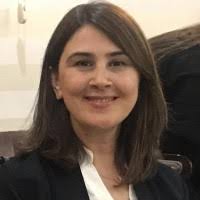 